Tarih: xx/xx/20xxİKTİSADİ VE İDARİ BİLİMLER FAKÜLTESİ Turizm İşletmeciliği Bölümü’ne, Aşağıda adı geçen çift anadal programı öğrencisi iki bölüm arasındaki protokol gereği kendi bölümünden aldığı ortak ve denk dersleri intibak talebi değerlendirilerek sonuçları ekte sunulmuştur. Öğrencinin Adı, Soyadı: Öğrenci Numarası:Öğrencinin Birinci Anadalı:Bölüm Başkanı İmzası			 			 ÇAP Koordinatörü(Adı Soyadı, İmza)						(Adı Soyadı, İmza)EKLER:	(1) Öğrencinin birinci ve ikinci anadal transkriptleri(2) Öğrencinin bağlı olduğu çift anadal protokolü 	TOPLAM: ....................................... Ders, ...................................Yeditepe Kredisi intibakı yapılmıştır. ÇAP Kurulu’nun Görüşü:___________________________________________________________________________________________________________________ ________________________________________________________________________________________________________________________________________Bölüm Başkanı İmzası									ÇAP Koordinatörü(Adı Soyadı, İmza)									(Adı Soyadı, İmza)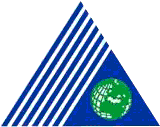 T.C. YEDİTEPE ÜNİVERSİTESİÇAP ORTAK VE DENK DERSLER İNTİBAK FORMUİKTİSADİ VE İDARİ BİLİMLER FAKÜLTESİ ÇAP ORTAK VE DENK DERSLER İNTİBAK FORMUÖğrencinin Adı-Soyadı:Derslerin Alındığı Bölümün Adı:Öğrencinin Adı-Soyadı:Derslerin Alındığı Bölümün Adı:Öğrencinin Adı-Soyadı:Derslerin Alındığı Bölümün Adı:Öğrencinin Adı-Soyadı:Derslerin Alındığı Bölümün Adı:Öğrencinin Adı-Soyadı:Derslerin Alındığı Bölümün Adı:Öğrencinin Diğer Bölümde Alığı Denk ve Ortak DerslerÖğrencinin Diğer Bölümde Alığı Denk ve Ortak DerslerÖğrencinin Diğer Bölümde Alığı Denk ve Ortak DerslerÖğrencinin Diğer Bölümde Alığı Denk ve Ortak DerslerÖğrencinin Diğer Bölümde Alığı Denk ve Ortak DerslerTurizm İşletmeciliği Bölüm Müfredatındaki KarşılıklarıTurizm İşletmeciliği Bölüm Müfredatındaki KarşılıklarıTurizm İşletmeciliği Bölüm Müfredatındaki KarşılıklarıTurizm İşletmeciliği Bölüm Müfredatındaki KarşılıklarıTurizm İşletmeciliği Bölüm Müfredatındaki KarşılıklarıTurizm İşletmeciliği Bölüm Müfredatındaki KarşılıklarıKodAdECTSKredisiYeditepe KredisiHarf NotuKodAdProgram ÖğesiECTS KredisiYeditepeKredisiHarf NotuZorunlu/Seçmeli